Chemistry at the 
crime sceneName: 	___________________________________________________________________________________________________________________________________________Date: 	_____________________________________________________________________________________________________________________________________________Investigation team: 	_____________________________________________________________________________________________________________________AcknowledgementsThis resource was originally developed by Liverpool John Moores University to support outreach work delivered as part of the Chemistry for All project. To find out more about the project, and get more resources to help widen participation, visit our Outreach resources hub: rsc.li/3CJX7M3Note: all hazard symbol images are © Shutterstock.ContentsLearning objective and backgroundStation 1: screwdriver castStation 2: fingerprintsStation 3: white powderStation 4: bloodstained clothingStation 5: hair samplesStation 6: fibre samplesConclusions Case summary sheet Key terms quizGlossary Learning objective and backgroundBy the end of this session, you will be able to:Analyse observations to reach a conclusion.In this session, you will be using some of the same skills that forensic scientists use to discover which of the two suspects is the most likely to have committed the murder of Mr A Deal on 20 March 2017.Working in pairs or small groups, you will work your way around the six evidence stations. You will analyse the evidence at each station and keep notes of your observations in this Student workbook. Once you have visited all six evidence stations, you will draw together your observations to make conclusions about what happened and who was responsible. 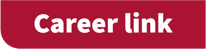 Forensic scientistForensic scientists, such as Joni, analyse a range of different types of evidence at crime scenes to help the criminal justice system in the prosecution of criminals or defence of suspected criminals. Watch Joni’s video job profile on slide 3 or at rsc.li/42bLYQa.SafetyAs you will be completing your investigations in the same way as forensic scientists do, you must wear goggles, gloves and a buttoned-up lab coat, where appropriate, to avoid contaminating any of the evidence. Take note of any hazard symbols and risks too. Station 1: screwdriver castEvidenceEV1 Screwdriver cast taken from the victim’s back doorEV2 Photo of flathead screwdriver taken from Suspect 1’s shedEV3 Photo of crosshead screwdriver taken from Suspect 1’s shedEV4 Photo of flathead screwdriver taken from Suspect 2’s dishwasherSafetyNo risks.To doTake the evidence into your custody and fill in the chain of custody/continuity on the evidence bags. Open the evidence bag.Follow the instructions on the laminated sheet at station 1.Record all observations and findings in the table below. Sketch the screwdriver cast markings and screwdrivers. Include measurements and any specific markings.Once analysis is complete, seal the evidence back into the evidence bags using evidence tape.To answerWhich screwdriver may have been used to open the door?What is your evidence for this?Does this provide enough information to conclude who committed the crime? Explain your answer.Station 2: fingerprintsEvidenceEV5 Aluminium powder fingerprint lift taken from the victim’s back doorEV6 Aluminium powder fingerprint lift taken from the handle of the baseball bat found in the garden of a house in the street near to the victim’s house EV7 Ten-print fingerprint card from Suspect 1 EV8 Ten-print fingerprint card from Suspect 2SafetyAluminium powder is flammable so keep it away from flames. To doTake the evidence into your custody and fill in the chain of custody/continuity on the evidence bags. Open the evidence bag.Follow the instructions on the laminated sheet at station 2. Record all observations and findings in the table below. Once analysis is complete, seal the evidence back into the evidence bags using evidence tape.To answerCan you match the print to either of the suspects?Which finger does the print come from?Is your evidence conclusive? Explain your answer.Station 3: white powder A flame test shows the characteristic colour of a metal salt. It is used to find the identity of an unknown metal or metal ion. The heat of a flame excites the electrons of the metal ions. The ions emit visible light. Different metals give different colours to the flame. During their investigation, the forensic scientists found a bag of unidentified white powder on one of the kitchen surfaces in the victim’s house (EV9), which they suspect may contain lithium. The police found similar bags of white powder on Suspect 1 (EV10) and Suspect 2 (EV11). Each of the metal powders has been dissolved in water to produce a solution. You will conduct flame tests on these solutions to identify the metal present in the white powder found in the victim’s house and on each of the two suspects.Forensic scientist apprenticeJamie works alongside scientists at drug testing laboratories to analyse and identify powders to provide evidence to support the criminal justice system when prosecuting or defending suspects. Find out more about his job at rsc.li/42fo3zh.EvidenceEV9 Solution containing the white powder from the victim’s house dissolved in waterEV10 Solution containing the white powder found on Suspect 1 dissolved in waterEV11 Solution containing the white powder found on Suspect 2 dissolved in waterSafetyWear eye protection and a buttoned-up lab coat, if instructed, to protect your clothes.Make sure that the Bunsen burner is on the yellow flame when it is not in use.To doFollow the instructions on the laminated sheet at station 3.Record all observations and findings in the table below.To answerWhat metals were present in substances EV9, EV10 and EV11?EV9	_______________________________________________________________________________________________________________________________EV10	_______________________________________________________________________________________________________________________________EV11	_______________________________________________________________________________________________________________________________Was the powder obtained from the victim’s house the same as that found on either Suspect 1 or Suspect 2? Explain your answer.Can you use these findings to make a conclusion about the identity of the suspect who committed the crime? Explain your answer.Station 4: bloodstained clothing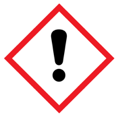 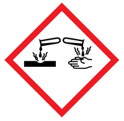 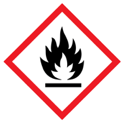 EvidenceEV12 Victim’s clothing thought to be bloodstainedEV13 Paper swab of red substance taken from the edge of the baseball bat found in the garden of a house in the street near to the victim’s houseEV14 Suspect 1’s clothing thought to be bloodstainedEV15 Suspect 2’s clothing thought to be bloodstainedSafetyWear safety googles and take care not to spill the solutions as both Kastle–Meyer test solution and hydrogen peroxide are irritating to the eyes. Kastle–Meyer test solution is also corrosive and can cause irritation to the skin.To doTake the evidence into your custody and fill in the chain of custody/continuity on the evidence bags. Open the evidence bag.Follow the instructions on the laminated sheet at station 4. Record all observations and findings in the table below.Once analysis is complete, seal the evidence back into the evidence bags using evidence tape.To answerIs the red substance on the baseball bat blood? How did you know?Did the victim or either of the suspects have blood on their clothing? How did you know?What are your conclusions? How do you know?Forensic toxicologistWatch Calum’s video job profile on slide 13 (also available at rsc.li/42ciCBd). He is a forensic toxicologist and helps to ensure public safety through the toxicological testing of everyday items such as food, cosmetics, electronics, medicines and textiles to make sure they are safe to use and consume.Station 5: hair samplesEvidenceEV16 Hairs collected from victim’s clothingEV17 Hair taken from Suspect 1’s clothing EV18 Hair taken from Suspect 2’s clothingTo doTake the evidence into your custody and fill in the chain of custody/continuity on the evidence bags. Open the evidence bag.Follow the instructions on the laminated sheet at station 5. Record all observations and sketches in the table below. Once analysis is complete, seal the evidence back into the evidence bags using evidence tape.To answerDid the hair on the victim come from Suspect 1 or Suspect 2? What features of the hair helped you to make any match?Station 6: fibre samplesEvidenceEV19 Fibres collected from victim’s clothingEV20 Fibres collected from Suspect 1’s clothing EV21 Fibres collected from Suspect 2’s clothingTo doTake the evidence into your custody and fill in the chain of custody/continuity on the evidence bags. Open the evidence bag.Follow the instructions on the laminated sheet at station 5. Record all observations and sketches in the table below.Once analysis is complete, seal the evidence back into the evidence bags using evidence tape.To answerDid the fibres on the victim come from Suspect 1 or Suspect 2?What features of the fibres helped you to make any match?ConclusionsNow you are going to analyse your evidence and draw some conclusions about who is the more likely of the two suspects to have committed the crime and what the circumstances surrounding the crime were.Use your findings from each of the six evidence stations to complete the following table.Assistant analyst, drug control centreNicola is an assistant analyst at a drug control centre. She used chemical analysis techniques and instruments to test for the presences of drugs and banned substances in the body fluids of athletes during the London 2012 Olympic Games. Her job profile is on slide 20 and available from rsc.li/408Uuh3.Case summary sheetUsing your analysis of the evidence, summarise your conclusions in the table below.Reflect on any notes you made, and feel are relevant, from your investigation. Key terms quizDraw lines to match each of the key terms in the first column below to its corresponding picture in the second column and definition in the third column. One has been done for you.GlossaryEvidenceObservationsEV1Screwdriver cast taken from the victim’s back doorEV2Photo of flathead screwdriver taken from Suspect 1’s shedEvidenceObservationsEV3Photo of crosshead screwdriver taken from Suspect 1’s shedEV4Photo of flathead screwdriver taken from Suspect 2’s dishwasherEvidencePattern – level 1Detail – level 2EV5Fingerprints taken from the victim’s back doorEV6Fingerprints taken from the handle of the baseball batEvidencePattern – level 1Detail – level 2EV7Ten-print fingerprint card from Suspect 1EV8Ten-print fingerprint card from Suspect 2EvidenceFlame colour producedEV9
White powder taken from the victim’s houseEV10
White powder found on Suspect 1EV11
White powder found on Suspect 2Blood swab taken from …Is it blood?EV12Victim’s clothingEV13Baseball bat swabEV14Suspect 1’s clothingEV15Suspect 2’s clothingEvidenceObservationsEV16Hair taken from victim’s clothingEV17Hair taken from Suspect 1’s clothing EV18Hair taken from Suspect 2’s clothingEvidenceObservationsEV19Fibres taken from victim’s clothingEV20Fibres taken from Suspect 1’s clothing EV21Fibres taken from Suspect 2’s clothingEvidenceConclusionsEV1Screwdriver castWhich screwdriver matches that used in the cast?EV5Fingerprints taken from the victim’s back doorWhich of the two suspects’ fingerprints match those taken from the victim’s back door?EV6Fingerprints taken from the handle of the baseball batWhich of the two suspect’s fingerprints match those taken from the baseball bat?EV9White powder taken from the victim’s houseDoes the white powder match that found on either suspect?EV12Victim’s clothingIs blood present on the victim’s clothing?EV13Baseball bat handleIs blood present on the baseball bat?EV14Suspect 1’s clothingIs blood present on Suspect 1’s clothing?EV15Suspect 2’s clothingIs blood present on Suspect 2’s clothing?EV16Hairs from victim’s clothingWhose hair was found on the victim’s clothing?EV17Hair from Suspect 1Do the hairs on Suspect 1 match EV16?EvidenceConclusionsEV18Hair from Suspect 2Do the hairs on Suspect 2 match EV16?EV19Fibres from the victim’s clothingWhat type of fibres were found on the victim’s clothing?EV20Fibres from clothing of Suspect 1What type of fibres were found on Suspect 1’s clothing? Did they match EV19?EV21Fibres from clothing of Suspect 2What type of fibres were found on Suspect 2’s clothing? Did they match EV19?Who, in your opinion, 
is more likely to be responsible for the murder of Mr A Deal?How do you know?Can you justify your answer?How was Mr A Deal murdered?How do you know?Can you justify your answer?What was the motive 
of the killer?Can you think of any reason the suspect might have murdered Mr A Deal?Do you have enough information to decide? Evidence bag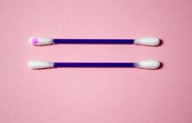 © Daniela Staerk/Shutterstocka paper or plastic bag containing evidence from a crime scene; the bag labels the item and details the chain of custodyKastle–Meyer test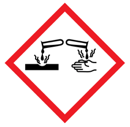 a small, flat, rectangular piece of glass on which specimens can be mounted for microscopic studyHair cuticle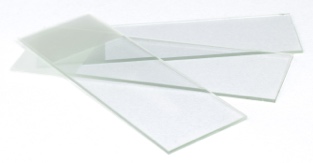 © Bruno Rodrigues 
B Silva/Shutterstocka hard layer of overlapping cells which forms the outermost part of a hair shaftCorrosive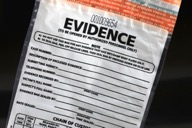 © Douglas Sacha/Getty Imagesa ceramic or plastic tile with 12 cavities or ‘wells’, used for low volume reactions involving a colour changePipette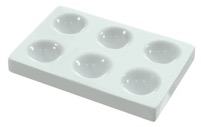 © Peter Sobolev/Shutterstockthe warning sign used for a substance with the power to cause irreversible damage or destroy another substance by contactMicroscope slide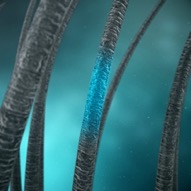 © Rost9/Shutterstocka glass or plastic tube with a suction bulb, used for the transfer of small volumes of liquidsSpotting tile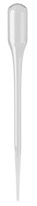 © CI Photos/Shutterstocka chemical test, commonly used by forensic crime labs in the chemical identification of blood; a pink swab shows a positive resultAnalyseto study or examine something carefully in a methodical wayAutopsyan examination and dissection of a dead body to determine cause of deathComparabletwo or more samples that can be likened to each otherCortexthe outer layer of a hair or fibreCuticlethe root of the hairDissectioncutting to separate into piecesErodeto gradually destroy or wear away over timeFolliclea tiny hole in the skin from which a hair growsForensic pathologista scientist who uses medical knowledge for legal purposesForensic scientista scientist who uses scientific evidence for legal purposesFume hooda contained area which ventilates and removes hazardous or toxic fumes, vapours or dustIrregularitya feature that is different to the normKastle–Meyer testa test used to confirm the presence of haemoglobin in the identification of bloodLuminola chemical that glows blue in the presence of certain chemicals including haemoglobin in the bloodMicroscopican object that is very small and can be seen only through a microscopeMortuarya room in which dead bodies are kept for examination until they are buried or crematedMounting mediuma mounting medium holds the sample in place between thecoverslip and the slidePerpetratora person who commits a crimeSolventa liquid that can dissolve other substancesTamperto interfere with and change evidenceTraumaphysical injury